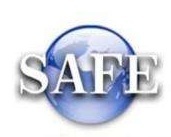 编号：000171101002“支付机构经常项目收支登记”行政审批服务指南发布日期：2023年9月28日实施日期：2023年9月29日发布机构：国家外汇管理局江苏省分局一、项目信息1.行政许可事项名称及编码经常项目收支企业核准【00017110100Y】2.行政许可事项子项名称及编码支付机构经常项目收支登记【000171101002】3.行政许可事项业务办理项名称及编码支付机构经常项目收支登记新办（00017110100201）支付机构经常项目收支登记变更（00017110100202）支付机构经常项目收支登记注销（00017110100203）二、适用范围本指南适用于“支付机构经常项目收支登记”的申请和办理。三、设定依据《国务院对确需保留的行政审批项目设定行政许可的决定》四、办理依据（1）《经常项目外汇业务指引（2020年版）》（汇发〔2020〕14号文印发）第一百二十条、第一百二十一条、第一百二十二条、第一百二十四条、第一百二十五条、第一百二十六条、第一百二十七条（2）《国家外汇管理局行政许可实施办法》（国家外汇管理局公告2021年第1号）全文五、受理机构申请人所在地国家外汇管理局省分局。六、决定机构申请人所在地国家外汇管理局省分局。七、审批数量无数量限制。八、办事条件支付机构经常项目收支登记新办:申请人为支付机构，且符合以下条件：具有相关支付业务合法资质；具有开展外汇业务的内部管理制度和相应技术条件；具有申请外汇业务的必要性和可行性；具有交易真实性、合法性审核能力和风险控制能力；至少5名熟悉外汇业务的人员（其中1名为外汇业务负责人）；与符合要求的银行合作。支付机构经常项目收支登记变更:申请人为支付机构，变更业务范围或业务子项、合作银行、业务流程、风控方案、单笔交易金额限额、交易信息采集及验证方案、公司外汇业务负责人。   支付机构经常项目收支登记注销:申请人为支付机构，主动终止外汇业务，且业务处置完毕。九、申请材料支付机构经常项目收支登记新办:支付机构经常项目收支登记变更:    支付机构经常项目收支登记注销:十、申请接受申请人可通过窗口方式提交材料。十一、基本办理流程1.申请人提交申请；2.决定是否予以受理；3.不予受理的，出具不予受理通知书；受理的，出具受理通知书，进行审查报批；4.不予许可的，出具不予许可决定书。许可的，向申请人出具《行政许可决定书》。5.材料不全或不符合法定形式的，一次性告知补正材料，并出具《行政许可补正通知书》。十二、办理方式一般程序：申请、受理、审查、出具《行政许可决定书》。十三、审批时限20个工作日。十四、审批收费依据及标准不收费。十五、审批结果《行政许可决定书》。十六、结果送达通过现场告知或电话通知申请人，并通过现场领取或邮寄方式将结果送达。十七、申请人权利和义务申请人有权依法提出行政审批申请，依法进行投诉、举报、复议、诉讼等。申请人有义务保证申请材料完整、真实、准确，获批后合法合规办理相关业务。十八、事项审查类型前审后批。十九、咨询途径、监督和投诉、办公地址和时间、公开查询方式等向注册所在地外汇省分局进行咨询、办理进程查询、监督和投诉等，可通过国家外汇管理局官方互联网站www.safe.gov.cn链接至江苏分局“业务指南”栏目中公布的电话进行。二十、禁止性要求如符合上述条件，不存在不予许可的情况。二十一、申请材料示范文本无固定格式，有关内容要求详见“九、申请材料”。二十二、常见问题解答审批时限在20个工作日以内。二十三、常见错误示例申请材料不完全符合规定，例如营业执照复印件未加盖公章等。附录基本流程图序号提交材料名称原件/复印件份数纸质/电子1法定代表人签字并加盖公章的《贸易外汇收支企业名录登记申请表》原件1纸质2加盖公章的书面申请，内容包括但不限于：基本情况（如治理结构、机构设置等）、合作银行情况、申请外汇业务范围、可行性研究报告、与主要客户合作意向协议、业务流程、信息采集及真实性审核方案、抽查机制、风控模型及系统情况。	原件1纸质3加盖公章的行业主管部门颁发的开展支付业务资质证明文件复印件1纸质4营业执照（统一社会信用代码证）原件或加盖公章的复印件（验原件，留存复印件）1纸质5加盖公章的法定代表人有效身份证件复印件1纸质6加盖公章的与银行的合作协议，内容包括但不限于双方责任与义务，汇率报价规则，服务费收取方式，利息计算方式与归属，纠纷处理流程，合作银行对支付机构外汇业务合规审核能力、风险管理能力以及相关技术条件的评估认可情况等。复印件1纸质7加盖公章的外汇业务人员履历及其外汇业务能力核实情况复印件1纸质8加盖公章的承诺函原件1纸质序号提交材料名称原件/复印件份数纸质/电子1变更书面申请原件1纸质2相应变更文件或证明，应可证明业务范围或业务子项、合作银行、业务流程、风控模型、单笔交易限额（特定交易限额变更理由及相应风险控制措施）、交易信息采集及验证方案、公司外汇业务负责人等发生变更原件或复印件（可验原件，留复印件，复印件需加盖公章）1纸质序号提交材料名称原件/复印件份数纸质/电子1加盖公章的注销登记申请，内容包括但不限于注销理由，如被市场监管部门注销或吊销营业执照（统一社会信用代码证），被行业主管部门终止支付业务 原件1纸质2加盖公章的终止外汇业务方案复印件1纸质